FORM JGS-1SURAT PERNYATAAN ORISINALITAS Kepada Dewan Editor Jurnal GOVERNANSIProgram Studi Ilmu Administrasi NegaraFISIP - Universitas Djuanda BogorBersama ini kami mengajukan naskah,Judul:Efektivitas Program Rehabilitasi Korban Perdagangan Orang di Kota Sukabumi Penulis: Putri Nabilauntuk dipublikasikan pada Jurnal GOVERNANSI. Kami menyatakan bahwa naskah dimaksud adalah naskah orisinal hasil penelitian kami yang belum pernah dipublikasikan, tidak sedang dalam proses publikasi oleh media publikasi lainnya, tidak akan diajukan ke media publikasi lainnya selama dalam proses penelaahan (review) kecuali jika kami menarik secara resmi naskah dimaksud dari Dewan Redaksi Jurnal GOVERNANSI, terbebas dari plagiarisme, dan kami bertanggung jawab atas seluruh substansi naskah berjudul tersebut di atas yang kami tulis.Nama penulis untuk korespondensi: Putri NabilaTelpon/HP: 085720722233 (hanya digunakan untuk  keperluan korespondensi)Email: putribya@gmail.com (untuk keperluan korespondensi dan akan dicantumkan pada artikel yang dipublikasikan).Terima kasih atas perhatian dan kerjasamanya.Tanggal: 15 Agustus 2020Penulis: Putri Nabila Tanda tangan : 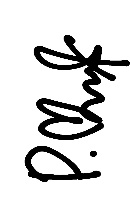 FORM JGS-2SURAT PERNYATAAN PEMINDAHAN HAK CIPTA Yang bertanda tangan di bawah ini adalah penulis naskah yang berjudul: Efektivitas Program Rehabilitasi Korban Perdagangan Orang di Kota Sukabumi No.Nama Penulis (lengkap dengan gelar akademik)Nama dan Alamat Institusi, email        Tanda TanganTanggal1Putri NabilaUniversitas Muhammadiyah Sukabumi, Email : putribya@gmail.com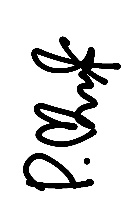 15 Agustus 20202M. Rijal Amirulloh, S.IP., M.KPUniversitas Muhammadiyah Sukabumi,Email :Mrijal_amirulloh@yahoo.com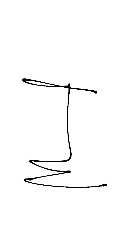 15 Agustus 20203Yana Fajar FY Basori, S.Ag M.SiUniversitas Muhammadiyah Sukabumi,Email ; yanafajar@ummi.ac.id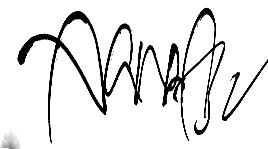 15 Agustus 2020No.Nama Penulis (lengkap dengan gelar akademik)Nama dan Alamat Institusi, emailTanda TanganTanggal1Putri Nabila Universitas Muhammadiyah Sukabumi, Email : putribya@gmail.com15 Agustus 20202M. Rijal Amirulloh, S.IP., M.KPUniversitas Muhammadiyah Sukabumi,Email :Mrijal_amirulloh@yahoo.com15 Agustus 20203Yana Fajar FY Basori, S.Ag M.SiUniversitas Muhammadiyah Sukabumi,Email ; yanafajar@ummi.ac.id15 Agustus 202045